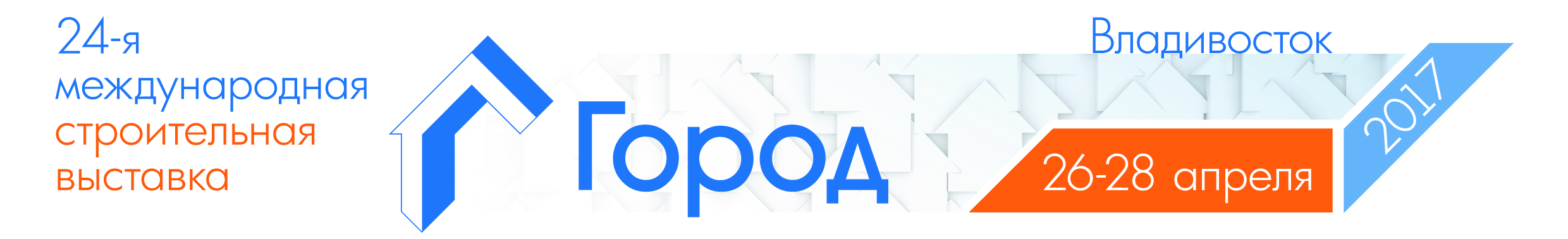 Уважаемые господа!Просим Вас заполнить настоящую регистрационную форму на участие в VI Дальневосточной конференцииРАЗВИТИЕ ЖИЛИЩНОГО СТРОИТЕЛЬСТВА. КОМПЛЕКСНОЕ И УСТОЙЧИВОЕ РАЗВИТИЕ ТЕРРИТОРИЙ – В ИНТЕРЕСАХ ГРАЖДАН И ПРЕДПРИНИМАТЕЛЬСКОГО СООБЩЕСТВАКомпания      _______________________________________________________________________________________Адрес, телефон, электронная почта      _______________________________________________________________________________________Участники (ФИО, должность, контактный телефон):     _________________________________________________________________________________     _________________________________________________________________________________     _________________________________________________________________________________Пожалуйста, отметьте какие мероприятия Конференции Вы планируете посетить 
(в нужном  поставьте )Место проведения: ПКВЦ «ТЕРМИНАЛ ЭКСПО», г. Артём, ул. Владимира Сайбеля, 41 (бывший аэропорт Владивосток)Заполненную регистрационную форму просим направить в срок 
до 25 апреля 2017 года в адрес ООО «Дальэкспоцентр» по электронной почте:  office@dalexpo.vl.ruКОЛИЧЕСТВО МЕСТ ОГРАНИЧЕНО!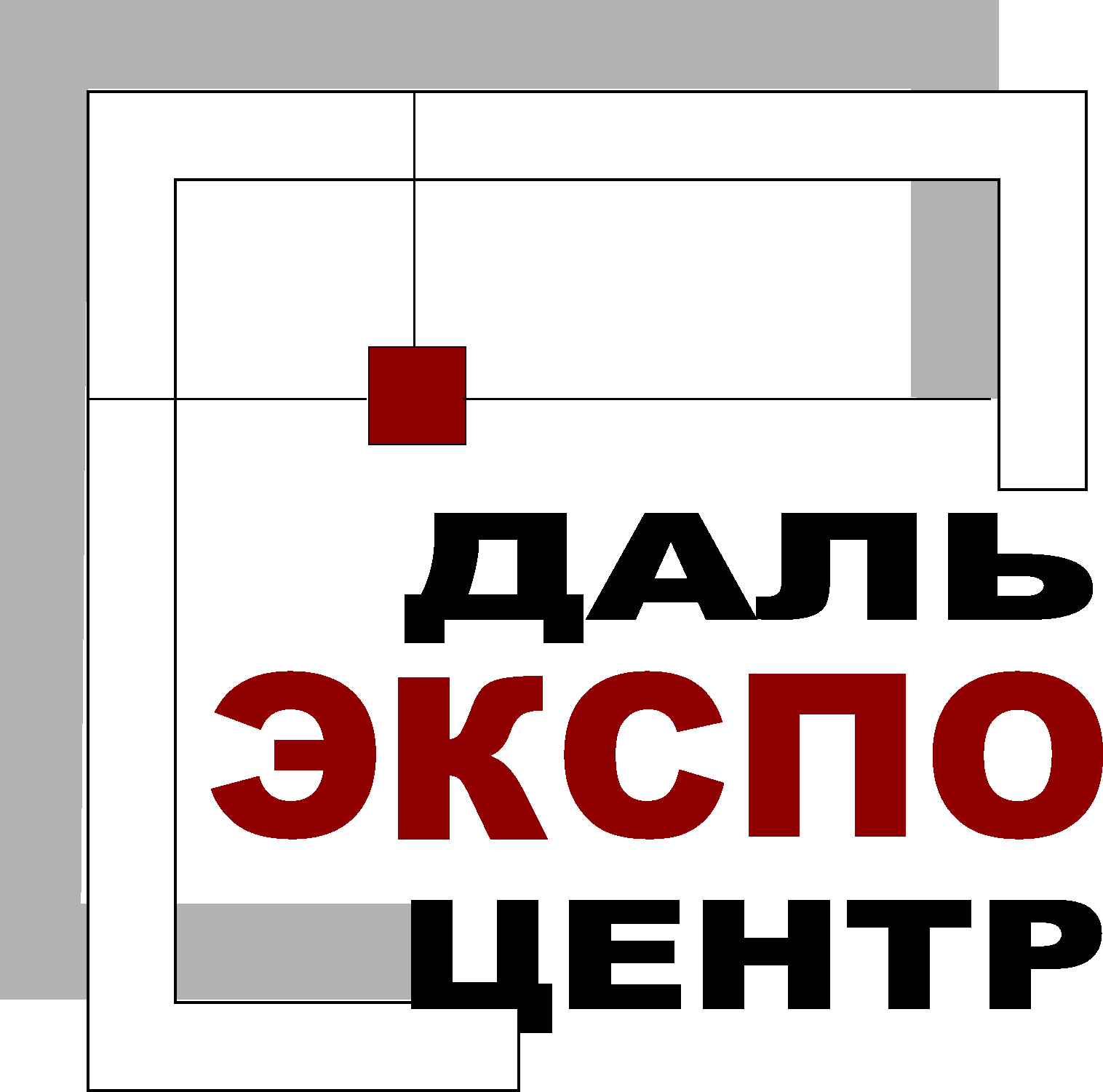 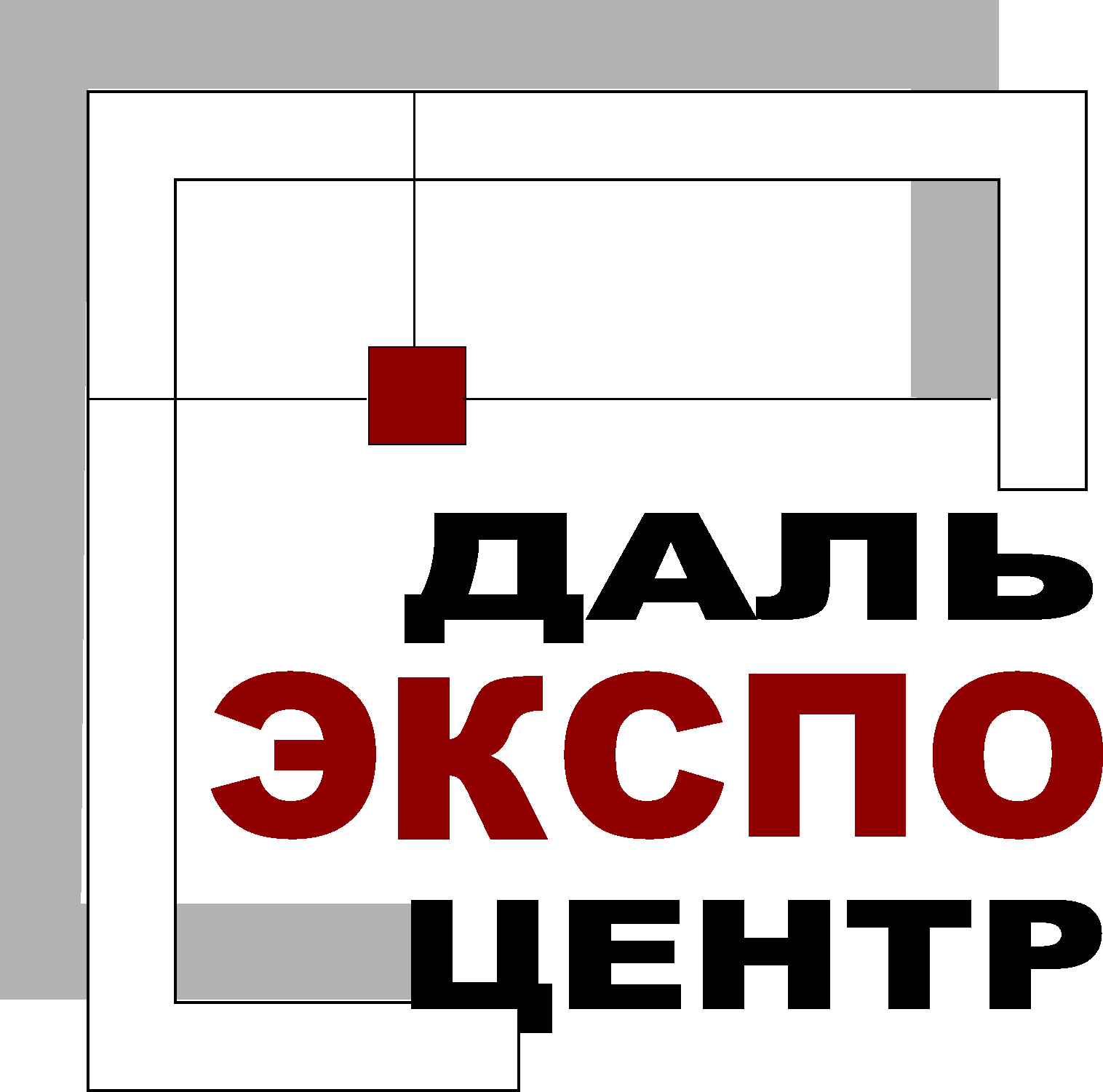 26 апреля, среда26 апреля, среда26 апреля, среда13:00-14:30Пленарное заседание Комплексное и устойчивое развитие территорий: жилищное строительство 15:00-17:00СекцияКомплексный подход к формированию комфортной городской среды15:00-18:00СекцияФормирование национального реестра специалистов в области строительства: проблемы, цели, задачи, сроки, ожидаемые результаты